				Moataz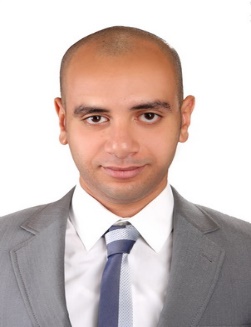 moataz.147919@2freemail.com Personal InformationNationality:		EgyptianDate of Birth:		July 31st 1989Place of Birth:	Alexandria, EgyptMarital Status:	Single Mother Tongue:	ArabicDriving License:	Work in progressObjectiveA multi-tasking professional, who is able to combine the ability to lead and motivate with an enthusiastic, can-do approach. Possessing a forward-thinking approach to the management of tasks and assignments, looking forward to work for a company which promotes recognition and rewards creativity, hard work & commitment.Work Experience  May 2016 to current		Technical Support Advisor at Apple, Dubai, UAETechnical support advisor for Apple iOS and Mac OS X devicesDocumenting all end user identification information, contact information, and nature of their problem or issue. Building rapport and elicit problem details.Recording and documenting requests, decisions made, and actions taken, through to the final resolution. Applying diagnostic utilities to aid in troubleshooting. Accessing knowledgebase, and frequently asked questions resources to aid in problem resolution. Fixing technical issues at the Mobile and PC level, including installing and upgrading software, implementing file backups, and configuring systems and applications. Technical testing to ensure problem has been adequately resolved. Performing post-resolution follow-ups to assure customer satisfaction. Providing help sheets and knowledgebase articles to end users for self-help. November 2014 – May 2016	International account advisor / Operation support / Acting as Performance manager at Vodafone Ireland (VIS) Cairo, EgyptCustomer service advisor in pay as you go department for 11 months, handling all customer queries related to phone lines and resolving all the issues that may arise, and promoting for all new offers in addition to supporting bill pay department.Up-skillto operation support for 4 months, orienting new comers and providing full support during the nesting periodUp-skillagain to Acting as performance manager for 3 months, monitoring overall performance of Pay as you go advisors’ day to day activities and tasks and providing support for team leaders with solutions for crisis and critical business situations to ensure stability of operations and work flowMay – November 2014		Ordering specialist at Amazon, Alexandria, EgyptManaging orders for books for online sellers book depository, Abe books and AmazonManaging the orders logistics process starting from placing the order going through suppliers warehouse till the delivery to the customers in addition to taking all necessary corrective actions for any issues in the processReporting & Handling inquiries from/to various teams in the companyPreparing and submitting daily progress reports of all processes to team leaderApril – December 2013	International advisor at Vodafone UK (VIS) Cairo, EgyptCustomer service advisor in billing department Handling all customer queries related to their phone billsReviewing bill and clarify all the aspects related to the chargesResolving customers issues about their plans and servicesPerforming follow up when needed to assure the highest customer satisfactionPromoting for all new plans and servicesEducation and Training	2007 – 2013		Bachelor's in Business Administration (English department)				Alexandria University, Alexandria, Egypt	1995 – 2007		Victoria College, Alexandria, EgyptCoursesPMP; Project Management Professional: Official contact hours course for the PMP exam.Marketing principles courseCustomer care training scholarship (ITI)SkillsLanguage skills:Excellent command of written and spoken EnglishComputer skills:Mac OSWindows 98 : 10Microsoft OfficeICDLProfessional AttributesSelf-Motivated and can work under pressureLeadership SkillsExcellent research abilitiesEnthusiastic and PassionatePositive attitude towards problem solvingCreative in finding new solutionsGood communication skillsStrong Team player and reliable when working independentlyPersistent on achieving the best outputs using the available inputsFlexible and willing to learnReferences furnished upon requestThank you.